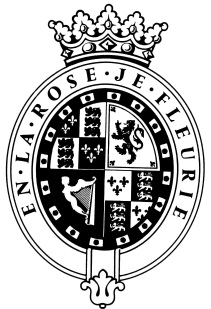 GOODWOODThe RoleThe Event Hospitality Sales Executive will be part of Hospitality and report to the Event Hospitality Sales ManagerAbout usAt Goodwood, we celebrate our 300 year history as a quintessentially English Estate, in modern and authentic ways delivering extraordinary and engaging experiences.  Our setting, 12,000 acres of West Sussex countryside and our story both play significant roles in Goodwood’s success.  What really sets us apart is our people.  It is their passion, enthusiasm and belief in the many things we do that makes us the unique, luxury brand we are.Passionate PeopleIt takes a certain sort of person to flourish in such a fast-paced, multi-dimensional environment like Goodwood.  We look for talented, self-motivated and enthusiastic individuals who will be able to share our passion for providing the “world’s leading luxury experience.”Our ValuesThe Real Thing	       Daring Do 		  Obsession for Perfection    Sheer Love of LifePurpose of the roleTo deliver revenue targets for Hospitality Sales through growth of new business clients and the retention of existing business. Key responsibilitiesTo generate new hospitality business through pro-active sales calls via telephone to Corporate Accounts, Private Individuals, Clubs and Agents to achieve revenue targetsThe effective management of all incoming hospitality enquires ensuring we provide the customer with a proposal that meets their requirements and arrives within the agreed timeframe in a clear and professional mannerTo efficiently follow up all bookings within the agreed timeframe to ensure that the conversion of business is optimisedTo ensure that the CRM system is kept up to date at all times to ensure accurate recording of the clients details and requirements as well as good communication of theseTo have a full understanding of all Goodwood event hospitality experiences to enable effective selling of these events and pro actively cross sell all aspects of the Estate to maximise sales opportunitiesTo successfully maintain & develop existing client relationships through networking opportunities on event days and regular telephone contact at timely intervals throughout the seasonsTo assist with the identification and creation of marketing ideas to promote all hospitality offers and to contribute ideas for new products and services in response to but not limited to customer feedbackHave a full understanding of competitor activity including product content and pricing and understanding the impact on Goodwood events when negotiating with clients.To meet clients and Host within the hospitality operations on Event Days as and when requiredQualities you will possessPassion for what you doPositive and friendly with a “can do attitude”Attention to detail Ability to prioritise and organiseProactiveTake responsibility for yourselfConfident to make decisions and to stand by themGood negotiation and influencing skillsExcellent communicatorA sense of fun!What do you need to be successful? Confidence in initiating telephone conversations and proven cold calling techniquesExcellent verbal and written communication skillsIT literate and systems orientated with experience on a CRM system, preferably DelphiAbility to work as part of a team and under own initiativeBe organised, enthusiastic and self motivatedHave a passion for good service with the ability to anticipate clients needs and to exceed their expectations Knowledge of the Hospitality industry and experience in an outbound B2B sales and customer facing environmentAbility to work flexibly to meet the needs of the businessEach role is assigned a level against our expected behaviour.  Your role levels are set out below.We employ meticulous attention to detail to create experiences, as they should be.  We are honest and open.We don't mind breaking the rules to create the best possible experiences. We will take tough decisionsIt’s a team thing – everybody mucks in to make things happen. We're madly passionate about what we doWe want to make everyone feel special by loving what we do.BEHAVIOURLEVELThink Customer2Communication & Trust2Taking Personal Responsibility1Encouraging Excellence & Commercial Success1Working Together1